lMADONAS NOVADA PAŠVALDĪBA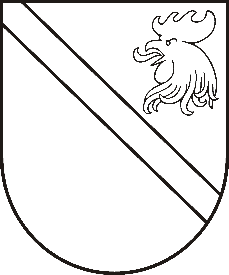 Reģ. Nr. 90000054572Saieta laukums 1, Madona, Madonas novads, LV-4801 t. 64860090, e-pasts: pasts@madona.lv ___________________________________________________________________________MADONAS NOVADA PAŠVALDĪBAS DOMESLĒMUMSMadonā2020.gada 19.maijā									       Nr.165									       (protokols Nr.10, 1.p.)Par Rezerves zemes fondā ieskaitītu zemes vienībuMētrienas pagasta pārvaldē 24.03.2020. saņemts […] iesniegums par nekustamo īpašumu "Vilciņi", kadastra Nr.7076-002-0079, kopējā platība 0,64 ha, kuram ar Mētrienas pagasta padomes 24.09.2008. lēmumu izbeigtas zemes lietošanas tiesības un ieskaitīts Rezerves zemes fondā, VZD akts Nr.15-22/Z3-128.Zemes īpašums sastāv no vienas zemes vienības ar kadastra apzīmējumu 7076-002-0079, kurai noteiktais zemes lietošanas mērķis ir: 0101 - zeme, uz kuras galvenā saimnieciskā darbība ir lauksaimniecība.Zemes vienība ar kadastra apzīmējumu 7076-002-0079 ir apbūvēta, uz tā atrodas dzīvojamā māja un divas saimniecības ēkas, kuras ir īpašumā […], Mētrienas pagasta zemesgrāmatas nodalījums Nr.100000543273.[…] lūdz augstāk minēto zemes īpašumu ieskaitīt pašvaldībai piekritīgajās zemēs, ierakstīt īpašumu uz Madonas novada pašvaldības vārda Zemesgrāmatā un atsavināt zemi par labu ēku īpašniecei. Izvērtējot Mētrienas pagasta pārvaldes rīcībā esošo informāciju, atbilstoši "Zemes pārvaldības likuma" IV nodaļas (Valsts un vietējo pašvaldību zemju pārvaldība) 17.pantam (Rezerves zemes fonds un zemes reformas pabeigšanai neizmantotā zeme), kurš nosaka:  (1) Rezerves zemes fondā ieskaitīto zemes gabalu un īpašuma tiesību atjaunošanai neizmantoto zemes gabalu valdītājs ir attiecīgā vietējā pašvaldība līdz brīdim, kad Ministru kabinets izdod rīkojumu par to ierakstīšanu zemesgrāmatā uz valsts vārda vai tie tiek ierakstīti zemesgrāmatā uz vietējās pašvaldības vārda;(5) Valstij un vietējām pašvaldībām pēc zemes reformas pabeigšanas piederošo un piekrītošo zemi izvērtē Ministru kabineta noteiktajā kārtībā divu gadu laikā pēc tam, kad Ministru kabinets izdevis rīkojumu par zemes reformas pabeigšanu attiecīgās vietējās pašvaldības administratīvajā teritorijā vai visās novada teritoriālā iedalījuma vienībās; (6) Šā panta pirmajā daļā minētie zemes gabali, par kuriem šā panta piektajā daļā noteiktajā termiņā pašvaldības un ministrijas Valsts zemes dienesta publicētajos rezerves zemes fondā ieskaitītās un īpašuma tiesību atjaunošanai neizmantotās zemes izvērtēšanas sarakstos nav izdarījušas atzīmi par zemes gabala piederību vai piekritību pašvaldībai vai valstij, piekrīt vietējai pašvaldībai tās administratīvajā teritorijā. Lēmumu par šo zemes gabalu ierakstīšanu zemesgrāmatās pieņem pašvaldība. Atbilstoši ministru kabineta rīkojumam Nr.340 "Par zemes reformas pabeigšanu Madonas novada lauku apvidū", kurš nosaka: Pamatojoties uz likuma "Par zemes reformas pabeigšanu lauku apvidos" 5.pantu, pabeigt zemes reformu Madonas novada lauku apvidū. Atbilstoši Ministru kabineta noteikumiem Nr.190 "Kārtība, kādā pieņem lēmumu par rezerves zemes fondā ieskaitīto zemes gabalu un īpašuma tiesību atjaunošanai neizmantoto zemes gabalu piederību vai piekritību", kuri nosaka: 2.Ne vēlāk kā divu gadu laikā pēc Ministru kabineta rīkojuma izdošanas par zemes reformas pabeigšanu attiecīgās vietējās pašvaldības administratīvajā teritorijā vai visās novada teritoriālā iedalījuma vienībās nozaru ministrija (turpmāk - ministrija) sagatavo Ministru kabineta rīkojuma projektu par zemes gabalu piederību vai piekritību valstij (turpmāk - rīkojuma projekts) vai attiecīgi pašvaldība pieņem lēmumu par zemes gabalu piekritību pašvaldībai; 14.Ministrija vai pašvaldība kadastra datu aktualizācijas jomu regulējošos normatīvajos aktos noteiktajā kārtībā ierosina zemes vienību kadastra datu aktualizāciju Kadastra informācijas sistēmā mēneša laikā pēc tam, kad pieņemts Ministru kabineta rīkojums par zemes vienības piekritību vai piederību valstij attiecīgās ministrijas personā vai pašvaldības lēmums par zemes vienības piekritību pašvaldībai. 	Atbilstoši "Publiskas personas mantas atsavināšanas likuma" 3.pantam:(1) Publiskas personas nekustamo un kustamo mantu var atsavināt: 2) pārdodot par brīvu cenu; (4) Atsevišķos gadījumos publiskas personas nekustamā īpašuma atsavināšanu var ierosināt šādas personas: 3) zemesgrāmatā ierakstītas ēkas (būves) īpašnieks vai visi kopīpašnieki, ja viņi vēlas nopirkt zemesgabalu, uz kura atrodas ēka (būve), vai zemesgabalu, uz kura atrodas ēka (būve); 5.pantam: (1) Atļauju atsavināt valsts nekustamo īpašumu dod Ministru kabinets, bet atvasinātu publisku personu nekustamo īpašumu - attiecīgās atvasinātās publiskās personas lēmējinstitūcija;8.pantam: (2) Atsavināšanai paredzētā atvasinātas publiskas personas nekustamā īpašuma novērtēšanu organizē attiecīgās atvasinātās publiskās personas lēmējinstitūcijas noteiktajā kārtībā; Noklausījusies sniegto informāciju, ņemot vērā 19.05.2020. Finanšu un attīstības komitejas atzinumu, atklāti balsojot: PAR – 12 (Artūrs Čačka, Antra Gotlaufa, Artūrs Grandāns, Valda Kļaviņa, Agris Lungevičs, Ivars Miķelsons, Valentīns Rakstiņš, Andris Sakne, Inese Strode, Aleksandrs Šrubs, Gatis Teilis, Kaspars Udrass), PRET – NAV, ATTURAS – NAV,  Madonas novada pašvaldības dome NOLEMJ:Ieskaitīt pašvaldībai piekritīgajās zemēs zemes īpašumu "Vilciņi" ar kadastra Nr. 7076-002-0079, ar kopējo platību 0,64 ha, kuram ar Mētrienas pagasta padomes 24.09.2008. lēmumu izbeigtas zemes lietošanas tiesības un kurš ieskaitīts Rezerves zemes fondā, VZD akts Nr.15-22/Z3-128, kuram noteiktais zemes lietošanas mērķis ir: 0101 – zeme, uz kuras galvenā saimnieciskā darbība ir lauksaimniecība.Veikt nepieciešamās darbības zemes īpašuma “Vilciņi” ar kadastra Nr.7076-002-0079 ar kopējo platību 0,64 ha ierakstīšanai Zemesgrāmatā uz Madonas novada pašvaldības vārda.Pēc zemes īpašuma “Vilciņi” ar kadastra Nr.7076-002-0079 reģistrācijas Zemesgrāmatā uz Madonas novada pašvaldības vārda, organizēt zemes īpašuma novērtēšanu un atsavināt īpašumu par labu ēku īpašniecei […].      Domes priekšsēdētājs								          A.LungevičsV.Otvare 20371448